    浙 江 理 工 大 学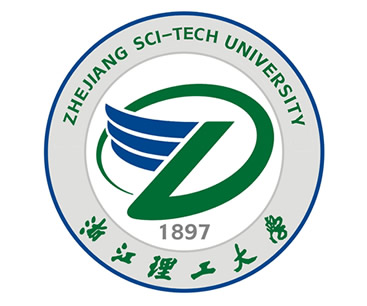 2023年硕士学位研究生招生考试业务课考试大纲           考试科目： 日语翻译基础                 代码： 359                 一．考试目的 《日语翻译基础》是全日制翻译硕士专业学位研究生入学考试的基础课考试科目，其目的是考察考生 的日汉互译实践能力是否达到进入 MIT 学习阶段的水平。 二、考试性质及范围： 本考试是测试考生是否具备基础翻译能力的尺度参照性水平考试。考试的范围包括 MTI 考生入学应 具备的外语词汇量、语法知识以及外汉两种语言转换的基本技能。 三、考试基本要求 1．具备一定中外文化，以及政治、经济、法律等方面的背景知识。 2．具备扎实的日汉两种语言的基本功。 3．具备较强的日汉/汉日转换能力。 四、考试形式 本考试采取客观试题与主观试题相结合，单项技能测试与综合技能测试相结合的方法，强调考生的 日汉/汉日转换能力。试题分类参见“考试内容一览表”。 五、考试内容： 本考试包括二个部分：词语翻译和日汉互译。总分150分。 I．词语翻译 1．考试要求 要求考生准确翻译中日文术语或专有名词。 2．题型 要求考生较为准确地写出题中的30个汉/日术语、缩略语或专有名词的对应目的语。汉/日文各15个， 每个1分，总分30分。考试时间为60分钟。 II．日汉互译 1．考试要求 要求应试者具备日汉互译的基本技巧和能力；初步了解中国和目的语国家的社会、文化等背景知识； 译文忠实原文，无明显误译、漏译；译文通顺，用词正确、表达基本无误；译文无明显语法错误；日译 汉速度每小时350－500个日语字汉译日速度每小时150－250个汉字。 2．题型 要求考生较为准确地翻译出所给的文章，日译汉为350-500个日语字，汉译日为150-250汉字，各 占60分。 《日语翻译基础》考试内容一览表序号 题型 题型 题量分值时间1词语翻译日译汉15个日文术语、缩略语或专有名词 15301词语翻译汉译日15个中文术语、缩略语或专有名词15302日汉互译日译汉两段或一篇文章，350－500个日语字60602日汉互译汉译日两段或一篇文章，150－250个汉字6060共计150180